Publicado en Girona el 14/06/2023 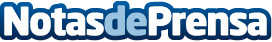 Centre de Teràpies Figueres tiene nueva web gracias al Kit DigitalEl centro, especializado en acupuntura y osteopatía, estrena nueva página web con las ayudas del Kit Digital para renovar su apariencia y mejorar la experiencia de navegación de los usuariosDatos de contacto:Carlos937685249Nota de prensa publicada en: https://www.notasdeprensa.es/centre-de-terapies-figueres-tiene-nueva-web Categorias: Marketing Cataluña E-Commerce Medicina alternativa Servicios médicos Digital http://www.notasdeprensa.es